Aerospace Engineering	Course No. 21013	Credit: 1.0Pathways and CIP Codes: Engineering & Applied Mathematics (14.0101)Course Description: An application level course introducing students to the world of aeronautics, flight, and engineering. Topics covered in the course may include the history of flight, aerodynamics and aerodynamics testing, flight systems, astronautics, space life systems, aerospace materials, and systems engineering.Directions: The following competencies are required for full approval of this course. Check the appropriate number to indicate the level of competency reached for learner evaluation.RATING SCALE:4.	Exemplary Achievement: Student possesses outstanding knowledge, skills or professional attitude.3.	Proficient Achievement: Student demonstrates good knowledge, skills or professional attitude. Requires limited supervision.2.	Limited Achievement: Student demonstrates fragmented knowledge, skills or professional attitude. Requires close supervision.1.	Inadequate Achievement: Student lacks knowledge, skills or professional attitude.0.	No Instruction/Training: Student has not received instruction or training in this area.Benchmark 1: CompetenciesBenchmark 2: CompetenciesBenchmark 3: CompetenciesBenchmark 4:	 CompetenciesBenchmark 5:	 CompetenciesBenchmark 6: CompetenciesBenchmark 7:	 CompetenciesBenchmark 8:	 CompetenciesBenchmark 9: CompetenciesBenchmark 10: CompetenciesBenchmark 11: CompetenciesBenchmark 12: CompetenciesBenchmark 13: CompetenciesBenchmark 14: CompetenciesI certify that the student has received training in the areas indicated.Instructor Signature: 	For more information, contact:CTE Pathways Help Desk(785) 296-4908pathwayshelpdesk@ksde.org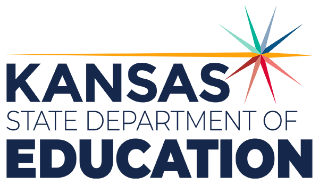 900 S.W. Jackson Street, Suite 102Topeka, Kansas 66612-1212https://www.ksde.orgThe Kansas State Department of Education does not discriminate on the basis of race, color, national origin, sex, disability or age in its programs and activities and provides equal access to any group officially affiliated with the Boy Scouts of America and other designated youth groups. The following person has been designated to handle inquiries regarding the nondiscrimination policies:	KSDE General Counsel, Office of General Counsel, KSDE, Landon State Office Building, 900 S.W. Jackson, Suite 102, Topeka, KS 66612, (785) 296-3201. Student name: Graduation Date:#DESCRIPTIONRATING1.1Students will construct a PowerPoint that shows knowledge of the history of flight.1.2Students will demonstrate an understanding of aerospace history in a Presentation Format or PowerPoint that provides insight to future challenges involving travel through the atmosphere and space.1.3Students shall identify the major components of airplanes which has a specific function in the design and operation of the airplane.1.4Students will list the various forces that act on an aircraft which enable it to fly.#DESCRIPTIONRATING2.1Students will identify the forces applied to an airplane in-flight: lift, weight, drag and thrust.2.2Students will explain aircraft theory related to wing design and its impact on the lifting forces needed to overcome the weight of an airplane.2.3Student will demonstrate their understanding of power to weight ratio.2.4Students will demonstrate basic knowledge of aerodynamics and physics.#DESCRIPTIONRATING3.1Students will design, create, and test prototypes/models of airfoils.3.2Students will create sub-scale models used to represent a full-size system.3.3Students will apply coordinate geometry to create varied shapes used to design an airfoil.#DESCRIPTIONRATING4.1Students will use scale models to evaluate, to test, and to determine the performance of aircraft designs.4.2Students will use the wind tunnel to graph, display, evaluate and analyze test data#DESCRIPTIONRATING5.1The students will use flight theory to design a glider.5.2Students predict the flight performance of an aircraft utilizing flight theory.5.3Students will construct a multi-component device by the use of assembly and alignment jigs.5.4The student will collect and use flight testing data to evaluate an aircraft design#DESCRIPTIONRATING6.1Rocket thrust is measured using a simple device.6.2Students calibrate thrust measurements6.3Thrust vs. time data is acquired using a data taking device.#DescriptionRATING7.1Students will identify Parts of a model rocket7.2Students will understand and explain how the forces of weight, thrust, drag, and lift interact differently on a rocket in flight.7.3Students will state how Newton's three laws of motions (inertia, F- ma, and actionreaction) can be used to describe and predict events during each phase of a rocket launch.7.4The student will calculate a rocket's maximum altitude by using indirect measurement.#DescriptionRATING8.1Students will create drawings to show that ellipses are conic sections, and circles are special cases of ellipses.8.2Students will create diagrams to show that orbits involve the steady procession of a small mass object around a large mass object8.3Students will calculate to show that an object in orbit is continuously "falling" toward the body about around which they orbit.8.4Students will show how orbital elements can be used to fully define a satellite's orbit, allowing the accurate prediction of the precise location of the satellite at a given time.#DescriptionRating9.1Students will describe basic physiological needs of the human body when living safely within and outside of Earth's atmosphere.9.2Students will construct a model to show how the environment on earth and in space must be considered when designing solutions to problem in aerospace engineering.#Descriptionrating10.1Students will simulate the action of spinning and how it can fool the senses and stimulate the vestibular system in the inner ear.10.2Students will work in cooperative and supportive teams to simulate how these behaviors result in increased safety and higher quality data10.3Students will investigate and give examples of how a stress-filled environment is physically unique and can affect the ability to perform mental functions.#DescriptionRating11.1Students will describe gravity and its effects on other masses.11.2Students will state the value of "g" on earth.11.3Students will demonstrate microgravity.#DescriptionRating12.1Students will describe the composition of composite materials that are fabricated by molding together layers of reinforced fabric (often glass or carbon fiber) with a plastic matrix, such as epoxy.12.2Students will describe how composite materials are used in the aerospace industry12.3The student will assess material performances by comparing strength to weight ratios.12.4Students will use a deflection test to evaluate the stiffness of various composite samples.#DescriptionRating13.1Students will gain an understanding of the physics of space vehicle re-entry into the atmosphere through thermal protection systems (TPS)13.2Students will describe the heat transfer process that creates high temperatures in a space vehicle.#DescriptionRating14.1Students will evaluate incentives for building robots.14.2Students will describe uses for robotic devices.14.3Students will list robotic devices that are composed of mechanical, electrical, and computer based systems that can be programmed to make decisions and control actions based upon sensor readings.